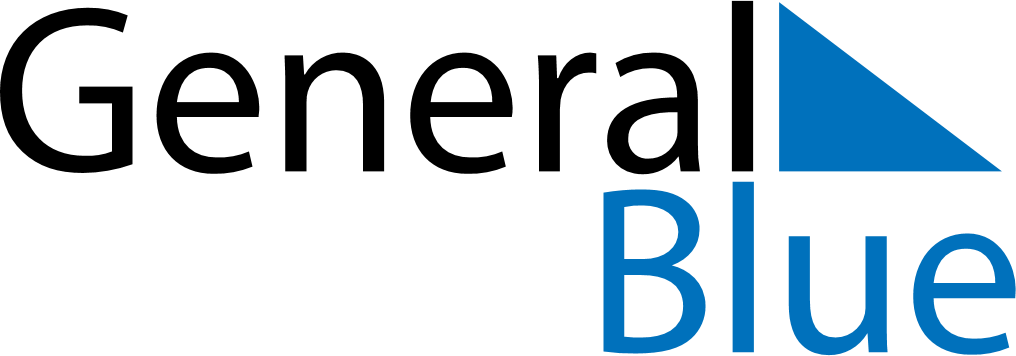 October 2018October 2018October 2018October 2018October 2018October 2018BurundiBurundiBurundiBurundiBurundiBurundiSundayMondayTuesdayWednesdayThursdayFridaySaturday12345678910111213Rwagasore Day1415161718192021222324252627Ndadaye Day28293031NOTES